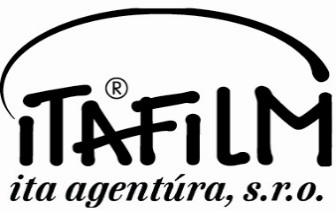 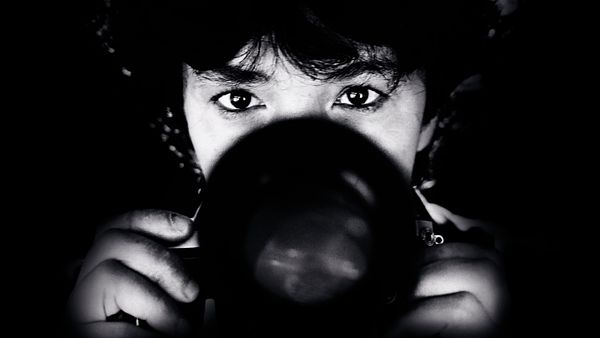 Film OČAMI FOTOGRAFKY si môžete v prvom týždni pozrieť na Slovensku v kinách:15.9. Festival Cinematik Piešťany
16.9. Cinemax -Banská Bystrica, Košice, Nitra, Poprad, Trenčín, Trnava, Žilina17.9.-23.9. Cinemax Bory Bratislava, Ster Century  Košice, SC Žilina,  SC SNV, SC Prievidza
17.9.-23.9.Lumiere Bratislava17.9.-23.9.Multikino Mlyny Nitra, GAC Liptovský Mikuláš
17.9.Mladosť Bratislava, Banská Štiavnica, Galanta, Humenné, Lučenec, Trebišov, Hviezda Trnava18.9.-21.9. Strojár Martin
19.9.Nostalgia Bratislava, Hviezda Trnava19.9.-20.9.Rimavská Sobota
20.9.Humenné20.9. -21.9.Art kino Metro Trenčín
21.9. Trstená22.9.-23.9.Čadca, Nicolaus Liptovský Mikuláš
22.9.Ružomberok, Michalovce
23.9.Levoča, Kežmarok, Modra, Nové Mesto nad Váhom, Pezinok, Sereď,  Mier SNV 
23.-24.9.Šaľa